BUPATI KEBUMENPROVINSI JAWA TENGAHPERATURAN BUPATI KEBUMENNOMOR 86 TAHUN 2016TENTANGKEDUDUKAN, SUSUNAN ORGANISASI, TUGAS DAN FUNGSI, SERTA TATA KERJA KECAMATAN DENGAN RAHMAT TUHAN YANG MAHA ESABUPATI KEBUMEN,BAB IKETENTUAN UMUM Dalam Peraturan Bupati ini yang dimaksud dengan:Daerah adalah Kabupaten Kebumen.Pemerintah Daerah adalah Bupati sebagai unsur penyelenggara pemerintahan daerah yang memimpin pelaksanaan urusan pemerintahan yang menjadi kewenangan daerah otonom.Bupati adalah Bupati Kebumen.Sekretaris Daerah adalah Sekretaris Daerah Kabupaten Kebumen.Kecamatan adalah bagian wilayah dari Daerah yang dipimpin oleh Camat.Jabatan Fungsional adalah sekelompok jabatan yang berisi fungsi dan tugas berkaitan dengan pelayanan fungsional yang berdasarkan pada keahlian dan keterampilan tertentu.BAB IIKEDUDUKAN DAN SUSUNAN ORGANISASIKecamatan merupakan wilayah kerja Camat sebagai perangkat daerah.Kecamatan sebagaimana dimaksud pada ayat (1) dipimpin oleh Camat yang berkedudukan di bawah dan bertanggung jawab kepada Bupati melalui Sekretaris Daerah.Susunan Organisasi Kecamatan, terdiri atas:Camat;Sekretariat, terdiri atas:Subbagian Perencanaan dan Keuangan; danSubbagian Umum dan Kepegawaian.Seksi Tata Pemerintahan;Seksi Ketenteraman dan Ketertiban;Seksi Pemberdayaan Masyarakat;Seksi Pelayanan Umum dan Kesejahteraan Sosial; Kelurahan; danKelompok Jabatan Fungsional.Bagan Organisasi Kecamatan sebagaimana dimaksud pada ayat (1) tercantum dalam Lampiran yang merupakan bagian tidak terpisahkan dari Peraturan Bupati ini.BAB IIITUGAS DAN FUNGSIBagian KesatuTugas dan Fungsi KecamatanKecamatan mempunyai tugas melaksanakan sebagian urusan pemerintahan yang menjadi kewenangan Daerah yang dilimpahkan oleh Bupati. Dalam melaksanakan tugas sebagaimana dimaksud dalam Pasal 4, Kecamatan menyelenggarakan fungsi:penyelenggaraan urusan pemerintahan umum;pengoordinasian kegiatan pemberdayaan masyarakat;pengoordinasian upaya penyelenggaraan ketenteraman dan ketertiban umum;pengoordinasian penerapan dan penegakan Peraturan Daerah dan Peraturan Kepala Daerah;pengoordinasian pemeliharaan prasarana dan sarana pelayanan umum;pengoordinasian penyelenggaraan kegiatan pemerintahan yang dilakukan oleh perangkat daerah di tingkat kecamatan;pembinaan dan pengawasan penyelenggaraan kegiatan desa dan/atau kelurahan; pelaksanaan urusan pemerintahan yang menjadi kewenangan Daerah yang tidak dilaksanakan oleh unit kerja Pemerintah Daerah yang ada di Kecamatan;perencanaan, pengoordinasian, pengendalian dan penyelenggaraan Pelayanan Administrasi Terpadu Kecamatan;fasilitasi dan evaluasi penyusunan Anggaran Pendapatan dan Belanja Desa;pembinaan dan fasilitasi pengelolaan Badan Usaha Milik Desa; danpelaksanaan tugas kedinasan lain yang diberikan oleh Bupati sesuai dengan tugas dan fungsinya.Bagian KeduaCamatCamat mempunyai tugas memimpin pelaksanaan tugas dan fungsi Kecamatan.  Bagian KetigaSekretariatSekretariat sebagaimana dimaksud dalam Pasal 3 ayat (1) huruf b adalah unsur pembantu pimpinan yang berada di bawah dan bertanggung jawab kepada Camat.Sekretariat dipimpin oleh Sekretaris Kecamatan.Sekretariat mempunyai tugas melaksanakan perumusan rencana, pengoordinasian, pelaksanaan kebijakan, pemantauan, evaluasi serta pelaporan meliputi pembinaan ketatausahaan, keuangan, kerumahtanggaan, kerjasama, kearsipan, dokumen, keorganisasian dan ketatalaksanaan, kehumasan, kepegawaian, administrasi penanganan aduan dan pelayanan administrasi di lingkungan Kecamatan.Dalam melaksanakan tugas sebagaimana dimaksud dalam Pasal 8, Sekretariat  Kecamatan mempunyai fungsi:pengoordinasian kegiatan di lingkungan Kecamatan;pengoordinasian penyusunan rencana dan program kerja di lingkungan Kecamatan;pembinaan dan pemberian dukungan administrasi yang meliputi ketatausahaan, kepegawaian, organisasi dan tata laksana, keuangan, kerumahtanggaan, kerja sama, hubungan masyarakat, penanganan aduan, arsip dan dokumentasi di lingkungan Kecamatan;pengoordinasian, pembinaan dan penataan organisasi dan tata laksana di lingkungan Kecamatan; pengoordinasian dan penyusunan peraturan perundang-undangan di lingkungan Kecamatan;pengoordinasian pelaksanaan Sistem Pengendalian Intern Pemerintah (SPIP) dan pengelolaan informasi dan dokumentasi;penyelenggaraan pengelolaan barang milik daerah di lingkungan Kecamatan;pelaksanaan penatausahaan administrasi Pelayanan Administrasi Terpadu Kecamatan;pelaksanaan percepatan pencapaian standar pelayanan minimal di wilayahnya;pembinaan dan pengawasan terhadap pelaksanaan pelayanan kepada masyarakat di kecamatan;koordinasi dengan organisasi perangkat daerah dan/atau instansi vertikal yang tugas dan fungsinya di bidang pemeliharaan prasarana dan fasilitas pelayanan umum;koordinasi dengan pihak swasta dalam pelaksanaan pemeliharaan prasarana dan fasilitas pelayanan umum;pelaksanaan monitoring, evaluasi dan pelaporan sesuai dengan lingkup tugasnya; danpelaksanaan tugas kedinasan lain yang diberikan oleh Camat sesuai tugas dan fungsinya.Subbagian pada Sekretariat dipimpin oleh Kepala Subbagian yang berada di bawah dan bertanggung jawab kepada Sekretaris Camat.Subbagian Perencanaan dan Keuangan sebagaimana dimaksud dalam Pasal 3 ayat (1) huruf b angka 1 mempunyai tugas melakukan penyiapan bahan perumusan, pengoordinasian, pelaksanaan, pemantauan, evaluasi serta pelaporan meliputi pengumpulan dan penyusunan bahan rencana program dan anggaran, pengelolaan data dan informasi, pengelolaan keuangan, penatausahaan keuangan, akuntansi dan pelaporan serta pelaksanaan evaluasi dan pelaporan di lingkungan Kecamatan.Subbagian Umum dan Kepegawaian sebagaimana dimaksud dalam Pasal 3 ayat (1) huruf b angka 2 mempunyai tugas melakukan penyiapan bahan perumusan, pengoordinasian, pelaksanaan, pemantauan, evaluasi serta pelaporan meliputi pembinaan ketatausahaan, kerumahtanggaan, pengelolaan barang milik daerah, kerjasama, kearsipan, dokumen, keorganisasian dan ketatalaksanaan, kehumasan, kepegawaian, administrasi penanganan aduan dan pelayanan administrasi di lingkungan Kecamatan.Bagian KeempatSeksi Tata PemerintahanSeksi Tata Pemerintahan sebagaimana dimaksud dalam Pasal 3 ayat (1) huruf c mempunyai tugas melaksanakan penyiapan bahan perumusan kebijakan teknis, pengoordinasian, pelaksanaan, pemantauan, evaluasi serta pelaporan meliputi pembinaan dan pengawasan tertib administrasi pemerintahan desa dan/atau kelurahan, pemberian bimbingan, supervisi, fasilitasi, dan konsultasi pelaksanaan administrasi desa dan/atau kelurahan, pembinaan dan pengawasan terhadap kepala desa dan/atau lurah, pembinaan dan pengawasan terhadap perangkat desa dan/atau kelurahan, evaluasi penyelenggaraan pemerintahan desa dan/atau kelurahan di tingkat Kecamatan, fasilitasi dan evaluasi penyusunan Anggaran Pendapatan dan Belanja Desa, pelaporan pelaksanaan pembinaan dan pengawasan penyelenggaraan pemerintahan desa dan/atau kelurahan di tingkat Kecamatan kepada Bupati. Dalam melaksanakan tugas sebagaimana dimaksud dalam Pasal 13, Seksi Tata Pemerintahan menyelenggarakan fungsi:pelaksanaan penyiapan bahan penyusunan rencana dan program kegiatan bidang pemerintahan;penyiapan bahan penyusunan program, pembinaan, penyelenggaraan pemerintahan desa/kelurahan;penyiapan bahan pembinaan dan pengawasan tertib administrasi desa dan/atau kelurahan; penyiapan bahan fasilitasi pelaksanaan tugas-tugas di bidang keagrariaan sesuai dengan ketentuan peraturan perundang-undangan;pelaksanaan upaya kelancaran pemasukan setiap pendapatan daerah yang bersumber dari wilayah kerjanya;  pelaksanaan koordinasi dengan perangkat daerah dan instansi vertikal di bidang penyelenggaraan kegiatan pemerintahan;pelaksanaan koordinasi dan sinkronisasi perencanaan dengan perangkat daerah dan instansi vertikal di bidang penyelenggaraan kegiatan pemerintahan; pelaksanaan evaluasi dan pelaporan penyelenggaraan kegiatan pemerintahan desa/kelurahan di tingkat Kecamatan;pelaporan penyelenggaraan kegiatan pemerintahan desa/kelurahan di tingkat Kecamatan;penyusunan program, penyelenggaraan, pembinaan serta inventarisasi sumber-sumber pandapatan dan kekayaan desa/kelurahan;penyiapan bahan pembinaan dan pengawasan, pemberian bimbingan, supervisi,  fasilitasi dan konsultasi pelaksanaan tertib administrasi pemerintahan desa dan/atau kelurahan; penyiapan bahan pembinaan dan pengawasan terhadap kepala desa dan/atau lurah beserta perangkat desa dan/atau kelurahan;penyiapan bahan fasilitasi dan evaluasi penyusunan Anggaran Pendapatan dan Belanja Desa;pelaksanaan evaluasi penyelenggaraan tata pemerintahan desa dan/atau kelurahan di tingkat Kecamatan; danpelaksanaan tugas kedinasan lain yang diberikan oleh Camat sesuai dengan tugas dan fungsinya.Seksi Tata Pemerintahan pada Kecamatan dipimpin oleh Kepala Seksi yang berada di bawah dan bertanggung jawab kepada Camat.Bagian KelimaSeksi Ketenteraman dan KetertibanSeksi Ketenteraman dan Ketertiban sebagaimana dimaksud dalam Pasal 3 ayat (1) huruf d mempunyai tugas melaksanakan penyiapan bahan perumusan kebijakan teknis, pengoordinasian, pelaksanaan, pemantauan, evaluasi serta pelaporan meliputi koordinasi dengan Kepolisian Negara Republik Indonesia dan/atau Tentara Nasional Indonesia mengenai program dan kegiatan penyelenggaraan ketenteraman dan ketertiban umum di wilayah Kecamatan, koordinasi dengan pemuka agama yang berada di wilayah kerja kecamatan untuk mewujudkan ketenteraman dan ketertiban umum masyarakat di wilayah Kecamatan, koordinasi dengan perangkat daerah yang tugas dan fungsinya di bidang penerapan peraturan perundang-undangan, koordinasi dengan perangkat daerah yang tugas dan fungsinya di bidang penegakan peraturan perundang-undangan dan/atau Kepolisian Negara Republik Indonesia, pelaporan pelaksanaan penerapan dan penegakan peraturan perundang-undangan di wilayah Kecamatan kepada Bupati.Dalam melaksanakan tugas sebagaimana dimaksud dalam Pasal 16, Seksi Ketenteraman dan Ketertiban menyelenggarakan fungsi:penyiapan bahan penyusunan rencana dan program kegiatan bidang ketenteraman dan ketertiban wilayah;penyiapan bahan penyusunan program dan pembinaan umum dalam rangka pemantapan kesadaran masyarakat dalam berbangsa dan bernegara berdasarkan Pancasila dan Undang-Undang Dasar 1945;penyiapan bahan pelaksanaan kegiatan pembinaan ideologi negara dan kesatuan bangsa serta sosial politik;penyiapan dan pelaksanaan pendataan yang diperlukan dalam penyelenggaraan Pemilihan Umum;penyiapan bahan penyusunan program dan penyelenggaraan pembinaan Polisi Pamong Praja dan perlindungan masyarakat di tingkat desa/kelurahan;penyiapan bahan fasilitasi pelaksanaan kegiatan pengamanan akibat bencana alam dan bencana lainnya;peningkatan kesadaran masyarakat dalam upaya terlaksananya supremasi hukum dalam wilayah kerjanya;  penyiapan bahan kooordinasi dengan Kepolisian Negara Republik Indonesia dan/atau Tentara Nasional Indonesia mengenai program dan kegiatan penyelenggaraan ketenteraman dan ketertiban umum di wilayah Kecamatan;  penyiapan bahan koordinasi dengan pemuka agama yang berada di wilayah kerjanya  untuk mewujudkan ketenteraman dan ketertiban umum masyarakat;pelaporan pelaksanaan pembinaan ketenteraman dan ketertiban;penyiapan bahan koordinasi dengan perangkat daerah yang tugas dan fungsinya di bidang penegakan peraturan perundang-undangan dan/atau Kepolisian Negara Republik Indonesia;pelaporan pelaksanaan penerapan dan penegakan peraturan perundang-undangan di wilayahnya; danpelaksanaan tugas kedinasan lain yang diberikan oleh Camat sesuai dengan tugas dan fungsinya.Seksi Ketenteraman dan Ketertiban pada Kecamatan dipimpin oleh Kepala Seksi yang berada di bawah dan bertanggung jawab kepada Camat.Bagian KeenamSeksi Pemberdayaan MasyarakatSeksi Pemberdayaan Masyarakat sebagaimana dimaksud dalam Pasal 3 ayat (1) huruf e mempunyai tugas melaksanakan penyiapan bahan perumusan kebijakan teknis, pengoordinasian, pelaksanaan, pemantauan, evaluasi serta pelaporan meliputi peningkatan partisipasi masyarakat untuk ikut serta dalam perencanaan pembangunan lingkup Kecamatan dalam forum musyawarah perencanaan pembangunan di desa/kelurahan dan Kecamatan, pembinaan dan pengawasan terhadap keseluruhan unit kerja baik pemerintah maupun swasta yang mempunyai program kerja dan kegiatan pemberdayaan masyarakat di wilayah kerja Kecamatan, evaluasi terhadap berbagai kegiatan pemberdayaan masyarakat di wilayah Kecamatan baik yang dilakukan oleh unit kerja pemerintah maupun swasta, pelaksanaan tugas-tugas lain di bidang pemberdayaan masyarakat sesuai dengan peraturan perundang-undangan, pembinaan dan fasilitasi pengelolaan Badan Usaha Milik Desa, pelaporan pelaksanaan tugas pemberdayaan masyarakat di wilayah kerja Kecamatan kepada Bupati dengan tembusan kepada perangkat daerah yang membidangi urusan pemberdayaan masyarakat.Dalam melaksanakan tugas sebagaimana dimaksud dalam Pasal 19, Seksi Pemberdayaan Masyarakat menyelenggarakan fungsi:penyiapan bahan penyusunan rencana dan program kegiatan bidang pemberdayaan masyarakat;penyiapan bahan koordinasi pelaksanaan program pemberdayaan masyarakat;pelaksanaan monitoring, evaluasi dan pelaporan pelaksanaan kegiatan bidang pemberdayaan masyarakat;koordinasi dan fasilitasi pelaksanaan musyawarah perencanaan pembangunan lingkup Kecamatan;peningkatan partisipasi masyarakat dan pihak-pihak lain untuk meningkatkan kesejahteraan masyarakat;penyiapan bahan pembinaan dan pengawasan terhadap keseluruhan unit kerja baik pemerintah maupun swasta yang mempunyai program kerja dan kegiatan pemberdayaan masyarakat di wilayah kerja Kecamatan; pelaksanaan evaluasi terhadap berbagai kegiatan pemberdayaan dan pembangunan masyarakat di wilayah Kecamatan baik yang dilakukan oleh unit kerja pemerintah maupun swasta;penyiapan bahan koordinasi pembinaan lingkungan hidup, pertanian, peternakan, perikanan dan kelautan, perekonomian masyarakat desa/kelurahan, produksi dan distribusi serta koperasi dan usaha kecil menengah;penyiapan bahan pelaporan pelaksanaan tugas pemberdayaan masyarakat di wilayah kerjanya;penyiapan bahan pembinaan dan fasilitasi pengelolaan Badan Usaha Milik Desa;pelaksanaan tugas-tugas lain di bidang pemberdayaan masyarakat sesuai dengan peraturan perundang-undangan; danpelaksanaan tugas kedinasan lain yang diberikan oleh Camat sesuai dengan tugas dan fungsinya.Seksi Pemberdayaan Masyarakat pada Kecamatan dipimpin oleh Kepala Seksi yang berada di bawah dan bertanggung jawab kepada Camat.Bagian KetujuhSeksi Pelayanan Umum dan Kesejahteraan SosialSeksi Pelayanan Umum dan Kesejahteraan Sosial sebagaimana dimaksud dalam Pasal 3 ayat (1) huruf f mempunyai tugas melaksanakan penyiapan bahan perumusan kebijakan teknis, pengoordinasian, pelaksanaan, pemantauan, evaluasi serta pelaporan meliputi pelaksanakan teknis Pelayanan Administrasi Terpadu Kecamatan, perencanaan kegiatan pelayanan kepada masyarakat di kecamatan, percepatan pencapaian standar pelayanan minimal di wilayahnya, pembinaan dan pengawasan terhadap pelaksanaan pelayanan kepada masyarakat di Kecamatan, evaluasi terhadap pelaksanaan pelayanan kepada masyarakat di wilayah Kecamatan, koordinasi dengan perangkat daerah dan/atau instansi vertikal yang tugas dan fungsinya di bidang pemeliharaan prasarana dan fasilitas pelayanan umum, koordinasi dengan pihak swasta dalam pelaksanaan pemeliharaan prasarana dan fasilitas pelayanan umum, pelaporan pelaksanaan kegiatan pelayanan kepada masyarakat dan pemeliharaan prasarana dan fasilitas pelayanan umum di wilayah Kecamatan kepada Bupati. Dalam melaksanakan tugas sebagaimana dimaksud dalam Pasal 22, Seksi Pelayanan Umum dan Kesejahteraan Sosial menyelenggarakan fungsi:penyiapan bahan penyusunan rencana dan program kegiatan bidang pelayanan umum dan kesejahteraan sosial;  pelaksanakan teknis pelayanan Pelayanan Administrasi Terpadu Kecamatan;perencanaan kegiatan pelayanan kepada masyarakat di Kecamatan;percepatan pencapaian standar pelayanan minimal di wilayahnya;pembinaan dan pengawasan terhadap pelaksanaan pelayanan kepada masyarakat di Kecamatan; evaluasi terhadap pelaksanaan pelayanan kepada masyarakat di wilayah Kecamatan;koordinasi dengan perangkat daerah dan/atau instansi vertikal yang tugas dan fungsinya di bidang pemeliharaan prasarana dan fasilitas pelayanan umum;koordinasi dengan pihak swasta dalam pelaksanaan pemeliharaan prasarana dan fasilitas pelayanan umum;koordinasi dan fasilitasi pelaksanaan kegiatan pembinaan kesejahteraan sosial,  pelayanan dan bantuan sosial, peranan wanita, Keluarga Berencana, pembinaan kepemudaan  olah raga dan kesehatan;koordinasi dan fasilitasi pemeliharaan dan pengembangan kehidupan masyarakat di bidang sosial budaya, agama dan kepercayaan terhadap Tuhan Yang Maha Esa;  penanganan bencana alam dan bencana sosial;pelaksanaan evaluasi dan pelaporan pelaksanaan tugas pelayanan kepada masyarakat dan pemeliharaan prasarana dan fasilitas pelayanan umum di wilayah Kecamatan serta kesejahteraan sosial di wilayah kerjanya; danpelaksanaan tugas kedinasan lain yang diberikan oleh Camat sesuai dengan tugas dan fungsinya.Seksi Pelayanan Umum dan Kesejahteraan Sosial pada Kecamatan dipimpin oleh Kepala Seksi yang berada di bawah dan bertanggung jawab kepada Camat.Bagian KedelapanKelompok Jabatan FungsionalKelompok Jabatan Fungsional pada Kecamatan dapat ditetapkan menurut kebutuhan yang mempunyai tugas melaksanakan kegiatan sesuai Jabatan Fungsional masing-masing berdasarkan ketentuan peraturan perundang-undangan.Kelompok Jabatan Fungsional terdiri dari sejumlah Jabatan Fungsional yang terbagi dalam kelompok sesuai dengan bidang keahliannya.Jumlah Jabatan Fungsional sebagaimana dimaksud pada ayat (1) ditentukan berdasarkan kebutuhan dan beban kerja.Jenis dan jenjang Jabatan Fungsional sebagaimana dimaksud pada ayat (2) diatur sesuai peraturan perundang-undangan.Pelaksanaan tugas Jabatan Fungsional dikoordinasikan oleh ketua kelompok Jabatan Fungsional sesuai dengan rumpun jabatan masing-masing.BAB VTATA KERJAKecamatan dalam melaksanakan tugasnya menerapkan prinsip koordinasi, integrasi, dan sinkronisasi baik dalam lingkungan Kecamatan maupun dalam hubungan antar instansi tingkat kabupaten, provinsi maupun pusat.Dalam melaksanakan tugasnya setiap pimpinan dan unit organisasi dan kelompok Jabatan Fungsional menerapkan prinsip koordinasi, integrasi dan sinkronisasi baik dalam lingkungan masing-masing maupun antar satuan organisasi di lingkungan Kecamatan serta dengan instansi lain diluar Kecamatan sesuai dengan tugasnya masing-masing.Setiap pimpinan unit organisasi pada Kecamatan dalam melaksanakan tugasnya menerapkan prinsip perencanaan, pengorganisasian, pemantauan, evaluasi dan pelaporan sesuai bidang tugasnya masing-masing.Setiap pimpinan unit organisasi pada Kecamatan menerapkan sistem pengendalian intern pemerintah di lingkungan masing-masing untuk mewujudkan terlaksananya mekanisme akuntabilitas publik melalui penyusunan perencanaan, pelaksanaan, dan pelaporan kinerja yang terintegrasi.Setiap pimpinan unit organisasi bertanggung jawab memimpin dan mengoordinasikan bawahan masing-masing dan memberikan pengarahan serta petunjuk bagi pelaksanaan tugas bawahan.Setiap pimpinan unit organisasi mengawasi pelaksanaan tugas bawahannya masing-masing dan apabila terjadi penyimpangan wajib mengambil langkah-langkah yang diperlukan sesuai dengan ketentuan peraturan perundang-undangan.Setiap pimpinan unit organisasi mengikuti dan mematuhi petunjuk serta bertanggung jawab pada atasan masing-masing dan menyampaikan laporan kinerja secara berkala tepat pada waktunya.Setiap laporan yang diterima oleh pimpinan satuan organisasi dari bawahan diolah dan dipergunakan sebagai bahan petunjuk untuk penyusunan laporan lebih lanjut dan untuk memberikan petunjuk kepada bawahan.Dalam menyampaikan laporan kepada atasan tembusan laporan disampaikan pula kepada satuan organisasi lain yang secara fungsional mempunyai hubungan kerja.Dalam melaksanakan tugasnya, setiap pimpinan organisasi dibantu oleh kepala satuan organisasi di bawahnya dan dalam rangka pemberian bimbingan kepada bawahan masing-masing mengadakan rapat berkala.Camat menyampaikan laporan kepada Bupati melalui Sekretaris Daerah mengenai hasil pelaksanaan urusan pemerintahan di tingkat Kecamatan sesuai peraturan perundang-undangan.BAB VKETENTUAN LAIN-LAINDalam melaksanakan urusan pemerintahan dan tugas pembantuan di bidang pemerintahan umum, hubungan Kecamatan dengan Perangkat Daerah Kabupaten yang menyelenggarakan urusan pemerintahan umum bersifat koordinatif dan fungsional untuk menyinkronkan pelaksanaan tugas dan fungsi masing-masing.Sinkronisasi sebagaimana dimaksud pada ayat (1) meliputi:sinkronisasi data;sinkronisasi sasaran dan program; dansinkronisasi waktu dan tempat kegiatan.BAB VIKETENTUAN PENUTUPPada saat Peraturan Bupati ini mulai berlaku, Peraturan Bupati Kebumen Nomor 92 Tahun 2008 tentang Rincian Tugas Pokok, Fungsi dan Tata Kerja Kecamatan (Berita Daerah Kabupaten Kebumen Tahun 2008 Nomor 92) dicabut dan dinyatakan tidak berlaku.Peraturan Bupati ini mulai berlaku pada tanggal diundangkan.Agar setiap orang mengetahuinya, memerintahkan pengundangan Peraturan Bupati ini dengan penempatannya dalam Berita Daerah Kabupaten Kebumen.Ditetapkan di Kebumenpada tanggal 13 Desember 2016BUPATI KEBUMEN,ttd.MOHAMMAD YAHYA FUADDiundangkan di Kebumenpada tanggal 13 Desember 2016 SEKRETARIS DAERAH KABUPATEN KEBUMEN,               ttd.       ADI PANDOYOBERITA DAERAH KABUPATEN KEBUMEN TAHUN 2016 NOMOR 86 Salinan sesuai dengan aslinyaKEPALA BAGIAN HUKUMSETDA KABUPATEN KEBUMEN,ttd.AMIN RAHMANURRASJID, S.H., M.HPembina Tingkat INIP. 19720723 199803 1 006LAMPIRANPERATURAN BUPATI KEBUMENNOMOR 86 TAHUN 2016TENTANGKEDUDUKAN, SUSUNAN ORGANISASI, TUGAS DAN FUNGSI, SERTA TATA KERJA KECAMATANBAGAN ORGANISASI KECAMATANBUPATI KEBUMEN,ttd.MOHAMMAD YAHYA FUADMenimbang:bahwa untuk melaksanakan ketentuan Pasal 6 Peraturan Daerah Kabupaten Kebumen Nomor 7 Tahun 2016 tentang Pembentukan dan Susunan Perangkat Daerah, perlu menetapkan Peraturan Bupati tentang Kedudukan, Susunan Organisasi, Tugas dan Fungsi, serta Tata Kerja Kecamatan;Mengingat:Undang-Undang Nomor 13 Tahun 1950 tentang Pembentukan Daerah-daerah Kabupaten Dalam Lingkungan Propinsi Jawa Tengah (Berita Negara Republik Indonesia Tahun 1950    Nomor 42); Undang-Undang Nomor 12 Tahun 2011 tentang Pembentukan Peraturan Perundang-undangan (Lembaran Negara Republik Indonesia Tahun 2011 Nomor 82, Tambahan Lembaran Negara Republik Indonesia Nomor 5234);Undang-Undang Nomor 5 Tahun 2014 tentang Aparatur Sipil Negara (Lembaran Negara Republik Indonesia Tahun 2014 Nomor 6, Tambahan Lembaran Negara Republik Indonesia Nomor 5494);Undang-Undang Nomor 23 Tahun 2014 tentang Pemerintahan Daerah (Lembaran Negara Republik Indonesia Tahun 2014  Nomor 244, Tambahan Lembaran Negara Republik Indonesia Nomor 5587) sebagaimana telah diubah beberapa kali, terakhir dengan Undang-Undang Nomor 9 Tahun 2015 tentang Perubahan Kedua atas Undang-Undang Nomor 23 Tahun 2014 tentang Pemerintahan Daerah (Lembaran Negara Republik Indonesia Tahun 2015 Nomor 58, Tambahan Lembaran Negara Republik Indonesia Nomor 5679);Peraturan Pemerintah Nomor 32 Tahun 1950 tentang Penetapan Mulai Berlakunya Undang-Undang Nomor 13 Tahun 1950 tentang Pembentukan Daerah-daerah Kabupaten Dalam Lingkungan Propinsi Jawa Tengah;Peraturan Pemerintah Nomor 18 Tahun 2016 tentang Perangkat Daerah (Lembaran Negara Republik Indonesia Tahun 2016 Nomor 114, Tambahan Lembaran Negara Republik Indonesia Nomor 5887);Peraturan Presiden Nomor 87 Tahun 2014 tentang Peraturan Pelaksanaan Undang-Undang Nomor 12 Tahun 2011 tentang Pembentukan Peraturan Perundang-undangan (Lembaran Negara Republik Indonesia Tahun 2014 Nomor 199);Peraturan Daerah Kabupaten Kebumen Nomor 6 Tahun 2016 tentang Rencana Pembangunan Jangka Menengah Daerah Kabupaten Kebumen Tahun 2016-2021 (Lembaran Daerah Kabupaten Kebumen Tahun 2016 Nomor 6, Tambahan Lembaran Daerah Kabupaten Kebumen Nomor 126);Peraturan Daerah Kabupaten Kebumen Nomor 7 Tahun 2016 tentang Pembentukan dan Susunan Perangkat Daerah (Lembaran Daerah Kabupaten Kebumen Tahun 2016 Nomor 7, Tambahan Lembaran Daerah Kabupaten Kebumen Nomor 127);MEMUTUSKAN:MEMUTUSKAN:MEMUTUSKAN:Menetapkan:PERATURAN BUPATI TENTANG KEDUDUKAN, SUSUNAN ORGANISASI, TUGAS DAN FUNGSI, SERTA TATA KERJA KECAMATAN.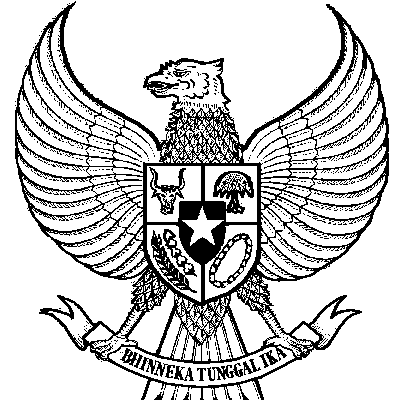 